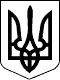 89 СЕСІЯ ЩАСЛИВЦЕВСЬКОЇ СІЛЬСЬКОЇ РАДИ7 СКЛИКАННЯРІШЕННЯ 29.03.2019рс. Щасливцеве                                    № 1551Про внесення змін до п. 1 рішення 85 сесії7 скликання № 1457 від 31.01.2019р.«Про надання дозволу на розробкупроекту землеустрою щодо відведенняземельної ділянки в оренду длябудівництва  лінії АТ «Херсонобленерго»	Розглянувши заяву АТ «Херсонобленерго», враховуючи помилку у клопотанні, керуючись статтею 12, 40,125,126,  Земельного кодексу України та статтею 26 Закону України «Про місцеве самоврядування в Україні»: сесія Щасливцевської сільської радиВИРІШИЛА:1. Внести зміни до п. 1 рішення 85 сесії 7 скликання № 1457 від 31.01.2019р. та викласти у наступній редакції:«Надати дозвіл АТ  «Херсонобленерго»(ідентифікаційний код юридичної особи 05396638) на розробку проекту землеустрою щодо відведення в оренду земельної ділянки строком на час  реконструкції ПЛ-0,4кВ  КТП-10/0,4кВ № 484 орієнтовною площею 0,0366 га, розташованої  за адресою: с. Щасливцеве по вул. Айвазовського Генічеського району Херсонської області із земель житлової та громадської забудови, згідно до договору про приєднання № 1102596/67144 від 31.05.2018р. укладеного з ***.2.АТ «Херсонобленерго»  звернутись до землевпорядної організації, яка має відповідний дозвіл на виконання цих робіт  розробку проекту землеустрою  щодо передачі в оренду вищезазначеної земельної ділянки.                               3.Контроль за виконанням рішення покласти на комісію з питань регулювання земельних відносин та охорони навколишнього середовища.Сільський голова                                                                         В.ПЛОХУШКО